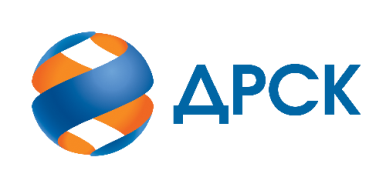 Акционерное Общество«Дальневосточная распределительная сетевая  компания»ПРОТОКОЛ № 570/МР -Рзаседания Закупочной комиссии по запросу предложений в электронной форме на право заключения договора: Метизная продукция, лот № 0201-РЕМ ПРОД-2021-ДРСКСПОСОБ И ПРЕДМЕТ ЗАКУПКИ: запрос предложений в электронной форме на право заключение договора: Метизная продукция, Лот № 0201-РЕМ ПРОД-2021-ДРСККОЛИЧЕСТВО ПОДАННЫХ ЗАЯВОК НА УЧАСТИЕ В ЗАКУПКЕ: 5 (пять) заявок.КОЛИЧЕСТВО ОТКЛОНЕННЫХ ЗАЯВОК: 1 (одна) заявка.ВОПРОСЫ, ВЫНОСИМЫЕ НА РАССМОТРЕНИЕ ЗАКУПОЧНОЙ КОМИССИИ: О рассмотрении результатов оценки заявок Участников.Об отклонении заявки ООО "СИБПРОММЕТИЗ"О признании заявок соответствующими условиям Документации о закупке.О проведении переторжки.РЕШИЛИ:По вопросу № 1Признать объем полученной информации достаточным для принятия решения.Принять к рассмотрению заявки следующих участников:По вопросу № 2Отклонить заявку Участника ООО "СИБПРОММЕТИЗ"  от дальнейшего рассмотрения на основании подпункта ««а», «б» пункта 4.9.6 Документации о закупке, как несоответствующее следующим требованиям:По вопросу № 3Признать заявки: ЗАО " АХМАМЕТЬЕВСКИЙ  ЛЕКТРОМЕХАНИЧЕСКИЙ ЗАВОД" ИНН/КПП 1614001791/161401001 ОГРН 1021606556168, ООО "ТОРГОВЫЙ ДОМ "ГРАНД-МЕТ" ИНН/КПП 4217171961/421701001ОГРН 1154217004743, ООО "МЕТИЗ ЦЕНТР ДВ"  ИНН/КПП 2724224190/272401001 ОГРН 1172724024857, ООО ТОРГОВАЯ КОМПАНИЯ "СНАБСЕРВИС" ИНН/КПП 4252004353/421701001 ОГРН 1134252000035 соответствующими условиям Документации о закупке и принять их к дальнейшему рассмотрению:По вопросу № 4Утвердить предварительный расчет баллов по результатам оценки заявок, признанных соответствующими условиям Документации о закупке:Утвердить предварительную ранжировку заявок:По вопросу № 5Провести переторжку;Предметом переторжки является цена заявки. Допустить к участию в переторжке заявки следующих Участников: Определить форму переторжки: очная;Шаг переторжки: 0,1% - 100 % от начальной (максимальной) цены договора без учета НДС;Назначить переторжку на 16.09.2020 г. в 15:00 час. (амурского времени);Место проведения переторжки: Единая электронная торговая площадка (АО «ЕЭТП»), по адресу в сети «Интернет»: https://rushydro.roseltorg.ru;Файлы с новой ценой (условиями заявки), подлежащие корректировке в соответствии с окончательными предложениями Участника, заявленными в ходе проведения переторжки, должны быть предоставлены посредством функционала ЭТП в течение 1 (одного) рабочего дня с момента завершения процедуры переторжки на ЭТП путем изменения (дополнения) состава заявки Участника.8(4162) 397-260г. Благовещенск                                    «15» сентября 2020№п/пНаименование, адрес и ИНН Участника и/или его идентификационный номерДата и время регистрации заявкиЗАКРЫТОЕ АКЦИОНЕРНОЕ ОБЩЕСТВО " АХМАМЕТЬЕВСКИЙ  ЭЛЕКТРОМЕХАНИЧЕСКИЙ ЗАВОД" ИНН/КПП 1614001791/161401001 
ОГРН 102160655616818.08.2020 10:12ОБЩЕСТВО С ОГРАНИЧЕННОЙ ОТВЕТСТВЕННОСТЬЮ "ТОРГОВЫЙ ДОМ "ГРАНД-МЕТ" ИНН/КПП 4217171961/421701001 
ОГРН 115421700474318.08.2020 10:35ОБЩЕСТВО С ОГРАНИЧЕННОЙ ОТВЕТСТВЕННОСТЬЮ "МЕТИЗ ЦЕНТР ДВ" 
ИНН/КПП 2724224190/272401001 ОГРН 117272402485719.08.2020 04:34ОБЩЕСТВО С ОГРАНИЧЕННОЙ ОТВЕТСТВЕННОСТЬЮ "СИБПРОММЕТИЗ" 
ИНН/КПП 4205071458/420501001 ОГРН 104420504409119.08.2020 07:28ОБЩЕСТВО С ОГРАНИЧЕННОЙ ОТВЕТСТВЕННОСТЬЮ ТОРГОВАЯ КОМПАНИЯ "СНАБСЕРВИС" ИНН/КПП 4252004353/421701001 
ОГРН 113425200003519.08.2020 07:55№п/пДата и время регистрации заявкиНаименование, адрес и ИНН Участника и/или его идентификационный номерЦена заявки, руб. без НДС118.08.2020 10:12ЗАКРЫТОЕ АКЦИОНЕРНОЕ ОБЩЕСТВО " АХМАМЕТЬЕВСКИЙ  ЭЛЕКТРОМЕХАНИЧЕСКИЙ ЗАВОД" 
ИНН/КПП 1614001791/161401001 ОГРН 10216065561682 667 040,00218.08.2020 10:35ОБЩЕСТВО С ОГРАНИЧЕННОЙ ОТВЕТСТВЕННОСТЬЮ "ТОРГОВЫЙ ДОМ "ГРАНД-МЕТ" ИНН/КПП 217171961/421701001 ОГРН 11542170047433 728 233,00319.08.2020 04:34ОБЩЕСТВО С ОГРАНИЧЕННОЙ ОТВЕТСТВЕННОСТЬЮ "МЕТИЗ ЦЕНТР ДВ" ИНН/КПП 2724224190/272401001 
ОГРН 11727240248573 755 613,33419.08.2020 07:28ОБЩЕСТВО С ОГРАНИЧЕННОЙ ОТВЕТСТВЕННОСТЬЮ "СИБПРОММЕТИЗ" ИНН/КПП 4205071458/420501001 
ОГРН 10442050440913 684 274,90519.08.2020 07:55ОБЩЕСТВО С ОГРАНИЧЕННОЙ ОТВЕТСТВЕННОСТЬЮ ТОРГОВАЯ КОМПАНИЯ "СНАБСЕРВИС" ИНН/КПП 4252004353/421701001 ОГРН 11342520000352 921 533,25Основания для отклонения1. В техническом предложении участника не представлены технические характеристики предлагаемой продукции, что не соответствует требованиям п 4.1. технических требований, Приложение № 2 к техническим требованиям. После проведенного дополнительного запроса необходимые документы участником не представлены, в связи, с чем замечание не снято.2. В составе Технического предложения участника отсутствуют сведения о сроке гарантии на предлагаемую продукцию, что не соответствует условиям п. 3.2. Раздела 3 ТЕХНИЧЕСКИХ ТРЕБОВАНИЙ НА ЗАКУПКУ МЕТИЗНОЙ ПРОДУКЦИИ (Документ – «Приложение №1_к ДоЗ_Техтребования») После проведенного дополнительного запроса необходимые документы участником не представлены, в связи, с чем замечание не снято.3. В составе Технического предложения участника отсутствуют сведения о сроке производства и новизне предлагаемой продукции, что не соответствует условиям п. 4.4. Раздела 4 ТЕХНИЧЕСКИХ ТРЕБОВАНИЙ НА ЗАКУПКУ МЕТИЗНОЙ ПРОДУКЦИИ (Документ – «Приложение №1_к ДоЗ_Техтребования») После проведенного дополнительного запроса необходимые документы участником не представлены, в связи, с чем замечание не снято.4.  В составе заявки участника, в Календарном графике указано: начало поставки продукции – 01.11.2020, окончание поставки продукции – ориентировочно 30.12.2020, что противоречит условиям п.п. 1.4.1. и 1.4.2. проекта договора поставки (Документ – «Приложение №2_Проект договора_(4)docx»), в котором указаны сроки поставки продукции: начало – с даты заключения договора, но не ранее 01 января 2021 года, окончание – до 28 февраля 2020.После проведенного дополнительного запроса необходимые документы участником не представлены, в связи, с чем замечание не снято.5. В составе заявки отсутствует бухгалтерская отчетность за  2019 с отметкой налоговой инспекции.После проведенного дополнительного запроса необходимые документы участником не представлены, в связи, с чем замечание не снято.6.В составе заявки  не представлено Приложение №8 Структура НМЦ (в форме Excel,) в соответствии с требованиями Документации о закупке.После проведенного дополнительного запроса необходимые документы участником не представлены, в связи, с чем замечание не снято.Критерий оценки (подкритерий)Весовой коэффициент значимостиВесовой коэффициент значимостиКоличество баллов, присужденных заявке по каждому критерию / подкритерию
(с учетом весового коэффициента значимости) Количество баллов, присужденных заявке по каждому критерию / подкритерию
(с учетом весового коэффициента значимости) Количество баллов, присужденных заявке по каждому критерию / подкритерию
(с учетом весового коэффициента значимости) Количество баллов, присужденных заявке по каждому критерию / подкритерию
(с учетом весового коэффициента значимости) Критерий оценки (подкритерий)критерия подкритерияЗАО " АХМАМЕТЬЕВСКИЙ  ЭЛЕКТРОМЕХАНИЧЕСКИЙ ЗАВОД" ООО "ТОРГОВЫЙ ДОМ "ГРАНД-МЕТ"ООО "МЕТИЗ ЦЕНТР ДВ"ООО ТОРГОВАЯ КОМПАНИЯ "СНАБСЕРВИС"Критерий оценки 1: Цена договора90 %-//-1,300,030,001,0Критерий оценки 2: Деловая репутация (участие в судебных разбирательствах)10 %-//-0,50,50,50,5Итоговый балл заявки 
(с учетом весовых коэффициентов значимости)Итоговый балл заявки 
(с учетом весовых коэффициентов значимости)Итоговый балл заявки 
(с учетом весовых коэффициентов значимости)1,800,530,51,5Место в предвари-тельной ранжировке (порядковый № заявки)Дата и время регистрации заявкиНаименование, адрес и ИНН Участника и/или его идентификационный номерЦена заявки, 
руб. без НДС Возможность применения приоритета в соответствии с 925-ПП1 место18.08.2020 10:12ЗАО " АХМАМЕТЬЕВСКИЙ  ЭЛЕКТРОМЕХАНИЧЕСКИЙ ЗАВОД" 
ИНН/КПП 1614001791/161401001 
ОГРН 10216065561682 667 040,0нет2 место19.08.2020 07:55ООО ТОРГОВАЯ КОМПАНИЯ "СНАБСЕРВИС" 
ИНН/КПП 4252004353/421701001 
ОГРН 11342520000352 921 533,25нет3 место18.08.2020 10:35ООО "ТОРГОВЫЙ ДОМ "ГРАНД-МЕТ" 
ИНН/КПП 4217171961/421701001 
ОГРН 11542170047433 728 233,0нет4 место19.08.2020 04:34ООО "МЕТИЗ ЦЕНТР ДВ" 
ИНН/КПП 2724224190/272401001 
ОГРН 11727240248573 755 613,33нет№ п/пНаименование, адрес и ИНН Участника и/или его идентификационный номерЦена заявки на участие в закупке, руб. без НДСВозможность применения приоритета в соответствии с 925-ПП ЗАО " АХМАМЕТЬЕВСКИЙ  ЭЛЕКТРОМЕХАНИЧЕСКИЙ ЗАВОД" 
ИНН/КПП 1614001791/161401001 
ОГРН 10216065561682 667 040,0нетООО ТОРГОВАЯ КОМПАНИЯ "СНАБСЕРВИС" 
ИНН/КПП 4252004353/421701001 
ОГРН 11342520000352 921 533,25нетООО "ТОРГОВЫЙ ДОМ "ГРАНД-МЕТ" 
ИНН/КПП 4217171961/421701001 
ОГРН 11542170047433 728 233,0нетООО "МЕТИЗ ЦЕНТР ДВ" 
ИНН/КПП 2724224190/272401001 
ОГРН 11727240248573 755 613,33нетСекретарь Закупочной комиссии  ____________________Г.М. Терёшкина